Синтез адаптивных режекторных фильтров с действительными весовыми коэффициентамиСинтез адаптивных режекторных фильтров с действительными весовыми коэффициентами может быть осуществлен на основе критерия (4) в предположении получения действительного весового вектора [3]:                                                                                               (8)В этом случае критерий (4) максимума усредненного по множеству возможных скоростей цели коэффициента улучшения отношения сигнал/помеха может быть представлен в виде:                                                 (9)где - вектор оптимальных действительных весовых коэффициентов, r - матрица действительных частей коэффициентов междупериодной корреляции.Ограничивающее условие получения действительных весовых коэффициентов приводит к достаточности учёта только действительной части коэффициентов матрицы.Для дальнейшего рассмотрения достаточно использовать корреляционную матрицу помехи r, элементы которой определяются выражением:                                                                        (10)где  Действительный весовой вектор (8) определяется путем решения системы уравнений [3]:                                                                                         (11)где I – единичная матрица, представляет собой наименьший корень характеристического уравнения , [19] которое, в частности, при синтезе фильтра второго порядка может быть представлено в виде:Данное уравнение является неполным кубическим и имеет три ненулевых корня, наименьший из которых в соответствии с тригонометрическим способом решения  [20] принимает следующий вид:где . В соответствии со свойствами собственных чисел [19], система уравнений (11), являясь системой т +1 однородных линейных уравнений с т +1 неизвестными, имеет следующие тождественные решения, отличные от тривиального (нулевого) [20]:где   - алгебраическое дополнение элемента в определителе системы уравнений (11), ,  - строка разложения, , X - произвольная константа. Ограничиваясь условием получения = 1, весовые коэффициенты оптимального нерекурсивного режекторного фильтра определяются выражением:                                                                               (12)В частности:при m=1:при m=2:Достижение предельной эффективности подавления пассивной помехи в условиях априорной параметрической неопределенности возможно при адаптации фильтра к ее спектрально-корреляционным свойствам. В соответствии с адаптивным байесовским подходом [10]переход от оптимальных весовых коэффициентов к адаптивным осуществляется путем замены оценочными значениями коэффициентов в выражениях, получаемых в результате решения системы уравнений (11), что позволяет определить искомые действительные весовые коэффициенты .Структурная схема АРФ с ДВККак указывалось ранее, синтез АРФ с ДВК осуществлялся с целью получения фильтров, обеспечивающих высокую эффективность подавления коррелированной помехи при минимальных технических затратах. В связи с этим представляет интерес рассмотреть возможные варианты построения АРФ с ДВК и оценить уровень технических затрат на их реализацию.В общем случае синтез нерекурсивного режекторного фильтра осуществляется на основе системной функции в z-плоскости [11], которая может быть представлена в виде:                                                (13)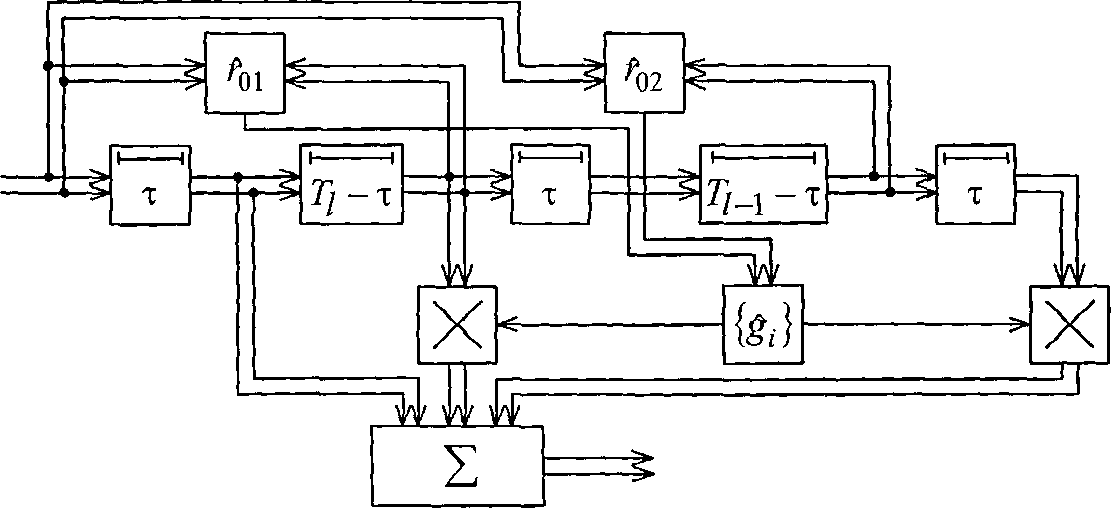 Рис.2.5. Структурная схема АРФ c ДВК второго порядкаСтруктурная схема АРФ с ДВК второго порядка приведена на рис. 2.5 [6]. В связи с тем, что для формирования весового вектора необходимы некоторые временные затраты, обусловленные конечным быстродействием существующих вычислительных средств, возникла необходимость введения в структурную схему фильтра дополнительных линий задержки "т", обеспечивающих временное согласование поступления на перемножители отсчетов обрабатываемой последовательности и весовых коэффициентов. Блоки "", ""осуществляют оценивание соответствующих действительных частей коэффициентов междупериодной корреляции.В общем случае для адаптации АРФ с ДВК к спектрально- корреляционным свойствам помехи необходимо в каждом периоде повторения оценивать  H=m(m+1)/2 действительных частей коэффициентов междупериодной корреляции. Как показано в [16], для оценки Н действительных частей коэффициентов междупериодной корреляции необходимо иметь т обучающих периодов, образующих в пределах п смежных элементов разрешения по дальности обучающую выборку, представляющую собой совокупность п независимых векторов , В соответствии с адаптивным байесовским подходом оценки является оценкой максимального правдоподобия и, в предположении их статистической независимости, определяются в результате решения уравнения [10]:                                                                                               (14)где  - оператор градиента по подлежащиму оцениванию коэффициента , Р(U) - функция правдоподобия, которая в данном случае принимает вид:                                                (15)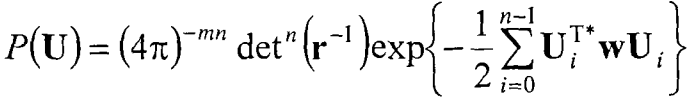 где w=r-1.В результате решения уравнения (33) с учетом равенства (34) получаем алгоритм вычисления ОМП :                                                  (16)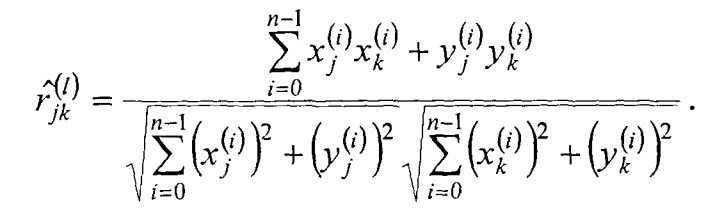 Данное выражение определяет структурную схему блока оценивания .